Автономная некоммерческая организация дошкольного образованияЦентр раннего развития ребенка «Вдохновение» ПРИКАЗ 141.08.2020	г. ПермьОб организации платных услугВ соответствии с Федеральным законом Российской Федерации от 29.12.2012 N2 273-ФЗ «Об образовании в Российской Федерации»; Законом Российской Федерации от 07.02.1992 N9 2300-1 <<О защите прав потребителей»; Федеральным законом от 20.07.2000 г. N2 103-ФЗ «Об основных гарантиях прав ребенка в Российской  Постановлением Правительства Российской Федерации от 15.08.2013 N9 706, Уставом АНО ДО «Вдохновение>>, Положением об оказании платных образовательных услуг в АНО ДО «(Вдохновение» и на основании анализа запросов родителей (законных представителей) дошкольников в области дополнительного образования 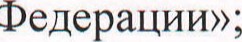 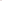 ПРИКАЗЫВАЮ:1. Утвердить дополнительные общеразвивающие программы на 2020-2021 учебный год:- кружок <<Английский в детском саду>> - руководитель Игошина Ирина Александрова  научно-исследовательский кружок <<Влюбляем в науку и природу>> - руководитель Таринова Наталья Владимировна.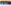 2. Организовать в 2020-2021 учебном году платные образовательные услуги по реализации данных дополнительных общеразвивающих программ:З. Утвердить списки воспитанников, посещающих платные образовательные услуги (приложение 1).Утвердить расписание работы кружков (приложение 2).Обеспечить родителей (законных представителей) дошкольников полной и достоверной информацией об исполнителе и оказываемых услугах через размещение ее на информационном стенде и сайте Учреждения.Директору оказать методическую и организационную помощь педагогическим работникам в разработке программ дополнительного образования.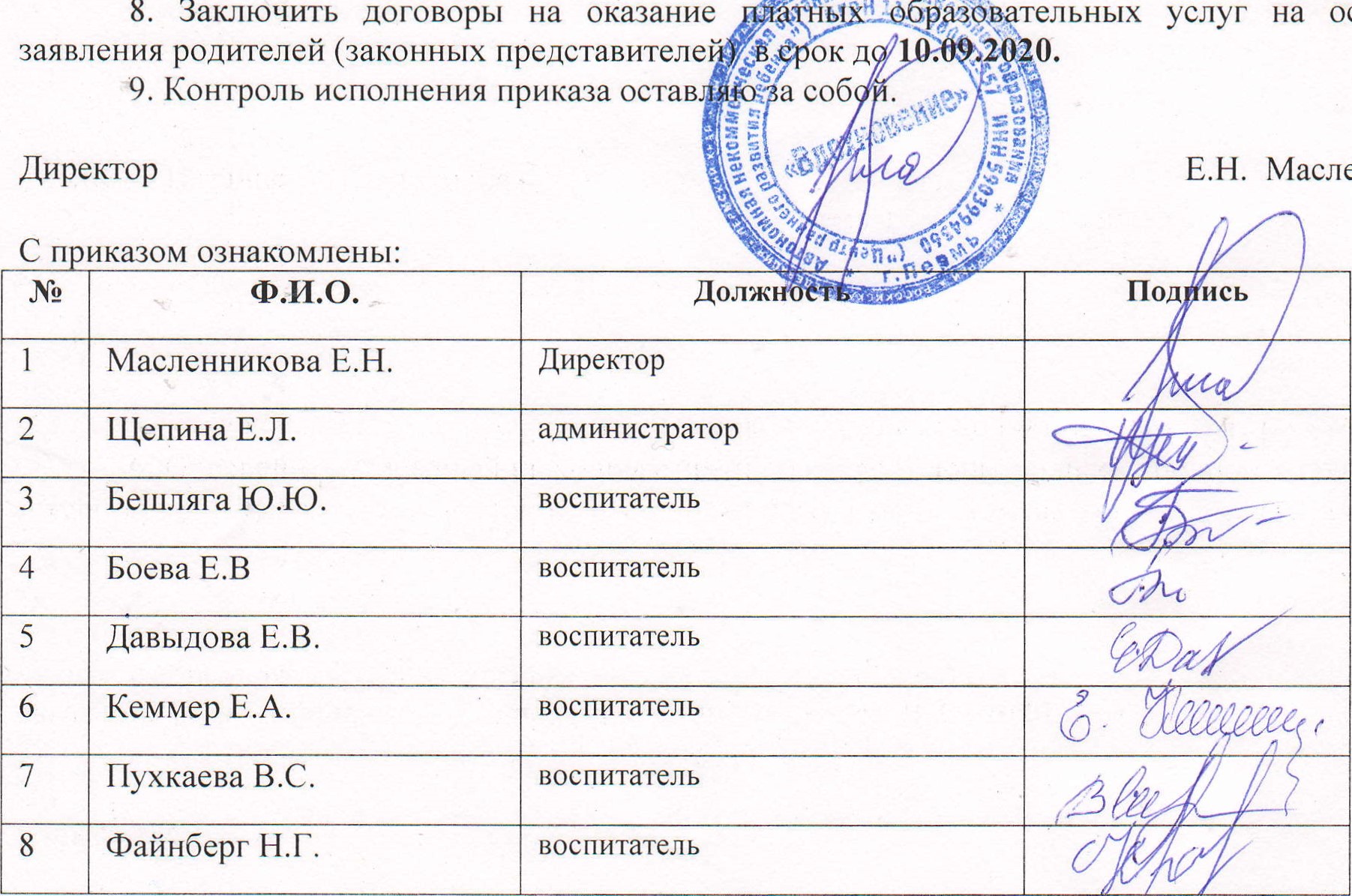 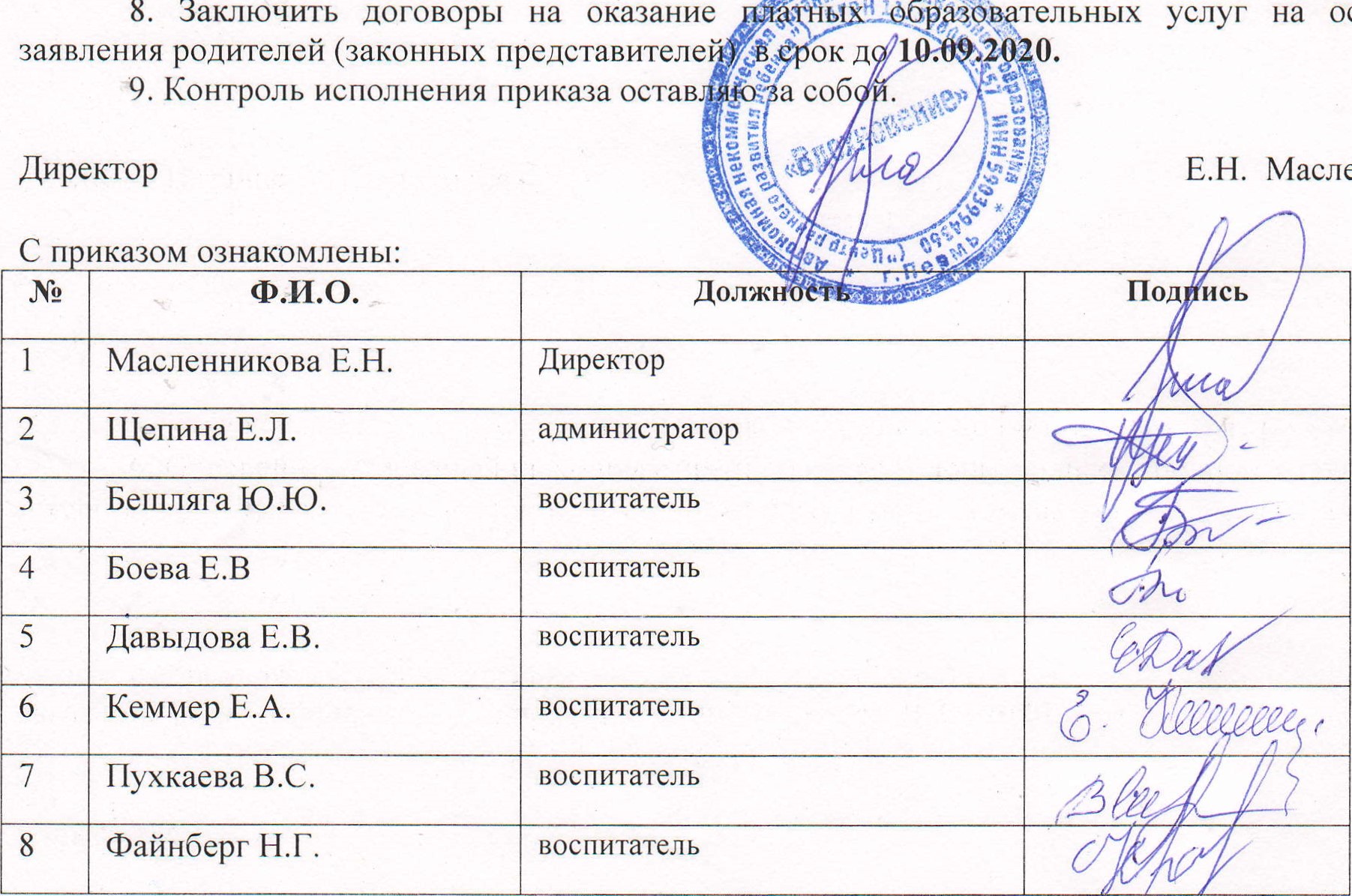 Приложение 2 к приказу от 31.08.2020 г. №14Расписание работы дополнительных общеразвивающих программ 
на 2020-21 учебный годКружок «Английский в детском саду»Руководитель: Игошина И.А.Научно-исследовательский кружок «Влюбляем в науку и природу»Руководитель: Таринова Н.В.Приложение 3к приказу от 31.08.2020 г. №14стоимость обучения группа №1   полного дня ( возраст 3-6)  № 1:стоимость обучения группа № 1 полного дня ( возраст 3-6)   - льготная стоимостьМесяца годаДни неделиВремя9 месяцевсентябрь – майпонедельниквторниксредачетверг15.20 – 16.2016.35 – 17.05Меся года месяцаДни неделиВремя12 месяцев сентябрь – августПонедельникЧетверг16.00 – 16.30, 16.35-17.3516.15 – 16.45, 16.50 – 17.50Nп/пНаименование дополнительной образовательной услугиФорма предоставления (оказания) услуги (индивидуальная, групповая)Направленность образовательной программы(части образовательной программы)Срок освоения образовательной программы на момент подписания Договора составляетСрок освоения образовательной программы на момент подписания Договора составляетСтоимость обучения  в месяцNп/пНаименование дополнительной образовательной услугиФорма предоставления (оказания) услуги (индивидуальная, групповая)Направленность образовательной программы(части образовательной программы)Количество часовКоличество часовNп/пНаименование дополнительной образовательной услугиФорма предоставления (оказания) услуги (индивидуальная, групповая)Направленность образовательной программы(части образовательной программы)в неделювсего в год 1 Кружок "Английский язык в детском саду" групповаяСоциально-педагогическая41421300 руб2Научно исследовательский кружок "Влюбляем в науку и природу"  групповаяЕстественнонаучная  270700 рубNп/пНаименование дополнительной образовательной услугиФорма предоставления (оказания) услуги (индивидуальная, групповая)Направленность образовательной программы(части образовательной программы)Срок освоения образовательной программы на момент подписания Договора составляетСрок освоения образовательной программы на момент подписания Договора составляетСтоимость обучения  в месяцNп/пНаименование дополнительной образовательной услугиФорма предоставления (оказания) услуги (индивидуальная, групповая)Направленность образовательной программы(части образовательной программы)Количество часовКоличество часовNп/пНаименование дополнительной образовательной услугиФорма предоставления (оказания) услуги (индивидуальная, групповая)Направленность образовательной программы(части образовательной программы)в неделювсего в год 1 Кружок "Английский язык в детском саду" групповаяСоциально-педагогическая41421000 руб2Научно исследовательский кружок "Влюбляем в науку и природу"  групповаяЕстественнонаучная  270400 руб2Научно исследовательский кружок "Влюбляем в науку и природу"  групповаяЕстественнонаучная270300